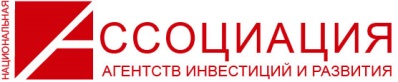 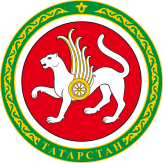 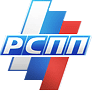 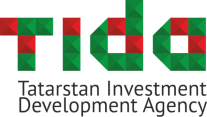 Проект на 30.08.2019 г.ПрограммаII Съезда региональных агентств инвестиций и корпораций развития26-27 сентября 2019 года Место проведения: Республика Татарстан, г.Казань, г.Иннополис, ГЛК «Свияжские холмы»25 сентября, среда25 сентября, среда25 сентября, среда25 сентября, средаПриезд участников Съезда, трансфер из аэропорта, размещение в гостиничном комплексе «Свияжские холмы»Приезд участников Съезда, трансфер из аэропорта, размещение в гостиничном комплексе «Свияжские холмы»Приезд участников Съезда, трансфер из аэропорта, размещение в гостиничном комплексе «Свияжские холмы»Приезд участников Съезда, трансфер из аэропорта, размещение в гостиничном комплексе «Свияжские холмы»26 сентября (1 день), четверг26 сентября (1 день), четверг26 сентября (1 день), четверг26 сентября (1 день), четвергДо 12.00    13.00-15.3015.30 – 16.0016.00-16.3016.30 - 18.0018.00 – 19.3019.30 – 21.0021.00 – 21.30Приезд участников Съезда, размещение в гостиничном комплексе «Свияжские холмы»Квест-экскурсия по городу Иннополис:Посещение Университета Иннополиса (в т.ч. кампуса)Посещение лаборатории Университета ИннополисаВыступление Schneider Electric с лекцией о цифровизацииПосещение ОЭЗ ИннополисЭкскурсия по технопарку с посещением резидентовДемонстрация работы беспилотного Яндекс.Такси, а также собственной разработки беспилотного автомобиля Университета ИннополисКофе-брейкОткрытие II Съезда региональных агентств инвестиций и корпораций развития.Приветствие участников Съезда:ШОХИН Александр Николаевич, Президент РСПП, сопредседатель Наблюдательного совета НААИР (видеообращение);Представитель руководства Республики Татарстан (уточняется);ЖИВУЛИН Вадим Александрович, заместитель министра экономического развития Российской Федерации (уточняется);ЧУПШЕВА Светлана Витальевна, генеральный директор АНО «Агентство стратегических инициатив по продвижению новых проектов» (уточняется);МИНУЛЛИНА Талия Ильгизовна, руководитель Агентства инвестиционного развития Республики ТатарстанКлючевая сессия в формате «Открытый диалог»Модератор: БЕЛЯКОВ Сергей Юрьевич, председатель Правления НААИРУчастники:Живулин Вадим Александрович, заместитель министра экономического развития Российской ФедерацииЧупшева Светлана Витальевна, генеральный директор АНО «Агентство стратегических инициатив по продвижению новых проектов»Кристофер Миллер, Руководитель программ Всемирного банка в России Малах Александр Ефимович, Директор по региональным проектам РФПИАлферова Юлия Сергеевна, Директор Центра Компетенций "Цифровая трансформация бизнеса" Фонда развития цифровой экономикипредставители федеральных органов исполнительной власти;представители федеральных институтов развития;представители инвестиционных компаний, масштабирующих бизнес на территории России.Торжественный ужин для участников СъездаИнтеллектуальная игра Квиз на тему «Инвестиционная активность регионов»Переезд в ГК «Свияжские холмы»Приезд участников Съезда, размещение в гостиничном комплексе «Свияжские холмы»Квест-экскурсия по городу Иннополис:Посещение Университета Иннополиса (в т.ч. кампуса)Посещение лаборатории Университета ИннополисаВыступление Schneider Electric с лекцией о цифровизацииПосещение ОЭЗ ИннополисЭкскурсия по технопарку с посещением резидентовДемонстрация работы беспилотного Яндекс.Такси, а также собственной разработки беспилотного автомобиля Университета ИннополисКофе-брейкОткрытие II Съезда региональных агентств инвестиций и корпораций развития.Приветствие участников Съезда:ШОХИН Александр Николаевич, Президент РСПП, сопредседатель Наблюдательного совета НААИР (видеообращение);Представитель руководства Республики Татарстан (уточняется);ЖИВУЛИН Вадим Александрович, заместитель министра экономического развития Российской Федерации (уточняется);ЧУПШЕВА Светлана Витальевна, генеральный директор АНО «Агентство стратегических инициатив по продвижению новых проектов» (уточняется);МИНУЛЛИНА Талия Ильгизовна, руководитель Агентства инвестиционного развития Республики ТатарстанКлючевая сессия в формате «Открытый диалог»Модератор: БЕЛЯКОВ Сергей Юрьевич, председатель Правления НААИРУчастники:Живулин Вадим Александрович, заместитель министра экономического развития Российской ФедерацииЧупшева Светлана Витальевна, генеральный директор АНО «Агентство стратегических инициатив по продвижению новых проектов»Кристофер Миллер, Руководитель программ Всемирного банка в России Малах Александр Ефимович, Директор по региональным проектам РФПИАлферова Юлия Сергеевна, Директор Центра Компетенций "Цифровая трансформация бизнеса" Фонда развития цифровой экономикипредставители федеральных органов исполнительной власти;представители федеральных институтов развития;представители инвестиционных компаний, масштабирующих бизнес на территории России.Торжественный ужин для участников СъездаИнтеллектуальная игра Квиз на тему «Инвестиционная активность регионов»Переезд в ГК «Свияжские холмы»г. ИннополисГК «Свияжские холмы»Университет ИннополисаФойе 2 этажаКонференц-зал Технопарка им. ПоповаКонференц-зал Технопарка им. ПоповаOpen Space Технопарка им. Попова 27 сентября (2 день), пятница27 сентября (2 день), пятница27 сентября (2 день), пятница27 сентября (2 день), пятница9.00 - 10.0010.00 - 11.0011.00 – 13.0013.00 – 15.0015.30 – 17.3017.30 – 18.3019.00 – 20.3020.30 – 22.009.00 - 10.0010.00 - 11.0011.00 – 13.0013.00 – 15.0015.30 – 17.3017.30 – 18.3019.00 – 20.3020.30 – 22.00Переезд в г. Казань для посещения Единого презентационного центра Республики ТатарстанЭкскурсионный тур по Единому презентационному центру Республики Татарстан и деловой инфраструктуры Агентства инвестиционного развития Республики ТатарстанДеловая сессия в формате «Взгляд из регионов»Модераторы:ХУСЯИНШИН Рафаэль Равильевич, исполнительный директор НААИР;МИНУЛЛИНА Талия Ильгизовна, руководитель Агентства инвестиционного развития Республики ТатарстанПрезентация опыта деятельности региональных специализированных организаций по привлечению инвестиций и работе с инвесторам.Направления:опыт работы с международными инвесторами;опыт работы с межрегиональными инвесторами;опыт работы с внутренними инвесторами.Кулинарный тимбилдинг по приготовлению татарского национального блюда «Эчпочмак» («треугольник»), обед.Деловая сессия в формате «Точка зрения инвесторов»Модераторы:Представитель компании EY/ KPMG;Представитель иностранной бизнес-ассоциации.Участники:представители инвестиционных компаний, масштабирующих бизнес на территории России;представитель Всемирного банка;представители иностранных бизнес-ассоциаций (AmCham, ROTOBO, АЕБ и др.);представители инвестиционных фондов;представители консалтинговых компаний (PwC, EY, KPMG, Deloitte).Презентация опыта взаимодействия инвесторов с субъектами РФ, оценка инвестиционного потенциала российских регионов глазами иностранного инвестора, ожидания инвесторов при работе с региональными агентствами инвестиций и корпорациями развития.Переезд в ГК «Свияжские холмы»Торжественный ужин для участников СъездаНеформальная сессия в формате «Инвест-байки у костра»Неформальное обсуждение деловой репутации инвесторов, опыт регионов по взаимодействию с «трудными» инвесторами.г. Казаньсбор участников и отправление от ГК «Свияжские холмы»Агентство инвестиционного развития Республики ТатарстанРесторан «Туган авылым»Агентство инвестиционного развития Республики ТатарстанРесторан «Маяк»
ГК «Свияжские холмы»КостровищеГК «Свияжские холмы»28 сентября, суббота 28 сентября, суббота 28 сентября, суббота 28 сентября, суббота 9.00 – 10.0011.00 – 13.0013.30 – 15.3015.30 – 18.0018.009.00 – 10.0011.00 – 13.0013.30 – 15.3015.30 – 18.0018.00Совместная йогаТурнир по гольфу среди региональных агентств инвестиций и корпораций развития (для членов НААИР) Экскурсия на остров-град «Свияжск», обедПереезд в г.Казань для проведения экскурсииОтъезд участников Съезда, трансфер в аэропорт.ГК «Свияжские холмы»«Остров-град «Свияжск»